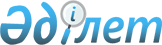 О прекращении права землепользования войсковой части 15644 (01475) земельными участками в границах Актюбинской областиПостановление Правительства Республики Казахстан от 7 февраля 1996 г. N 171



          В связи с отказом войсковой части 15644 (01475) Министерства
обороны Российской Федерации от права землепользования земельными
участками в границах Актюбинской области Правительство Республики
Казахстан постановляет:




          1. Прекратить на основании статьи 60 Указа Президента Республики
Казахстан, имеющего силу Закона, от 22 декабря 1995 г. N 2717  
 U952717_ 
 
"О земле" право землепользования этой войсковой части земельными
участками на территории Иргизского и Челкарского районов общей
площадью 624,4 тыс. га.




          2. Принять предложение акима Актюбинской области и




Государственного комитета Республики Казахстан по земельным отношениям
и землеустройству о переводе указанных в пункте 1 настоящего
постановления земель в состав земель запаса согласно приложению.
     Премьер-Министр
  Республики Казахстан
                                                 Приложение
                                       к постановлению Правительства
                                            Республики Казахстан
                                         от 7 февраля 1996 г. N 171

                            П Е Р Е В О Д
              земельных участков, ранее использовавшихся
             войсковой частью 15644 (01475) на территории
             Актюбинской области, в состав земель запаса
_____________________________________________________________________
Наименование районов,  !  Площадь земельных участков, переводимых
право землепользования !     в состав земель запаса (тыс. га)
земельными участками   !---------------------------------------------
которых было предо-    !          !           в том числе
ставлено войсковой     !   всего  !----------------------------------
части 15644 (01475)    !          ! пастбищ !прочих земельных угодий
_____________________________________________________________________
  Иргизский район          553       497,3            55,7

  Челкарский район         71,3      60,3             11

      Итого                624,3     557,6            66,7
      
      


					© 2012. РГП на ПХВ «Институт законодательства и правовой информации Республики Казахстан» Министерства юстиции Республики Казахстан
				